О принятие в казну сельского поселения Арслановский сельсовет муниципального района Буздякского района Республики БашкортостанНа основании 131-ФЗ «Об общих принципах организации местного самоуправления в Российской Федерации»  от 06.10.2003 г, ст.31, п.2 Устава сельского поселения Арслановский сельсовет, Совет сельского поселения Арслановский сельсовет  муниципального района Республики Башкортостан РЕШИЛ:Принять в  казну сельского поселения Арслановский сельсовет муниципального района Буздякский район Республики Башкортостан          1.  Контейнер для ТБО ,  V=0,75м3, металл S=1.6 мм, в количестве 10 штук, с балансовой стоимостью 43000,00 рублей.         2.Светильники Премиум - Ш 56вт Плюс КСС широкая боковая 8160 Лм5000К 1 Р67 в количестве 10 штук, с балансовой стоимостью 39500,00  рублей и остаточной стоимостью 0 рублей.         3. Насос ЭЦВ 6-10-80 3ПН в количестве 1шт, с  балансовой  стоимостью       26 655,00 рублей и остаточной  стоимостью  0 рублей7. Контроль за исполнением настоящего решения  оставляю за собой.Глава сельского поселенияАрслановский сельсоветмуниципального районаБуздякский район РБ:                                                       И.Н.Зиннатуллина.О повестке дня двадцатого  заседания третьего созыва Совета  сельского поселения  Арслановский  сельсовет муниципального  района                Буздякский район Республики Башкортостан . Совет  сельского поселения Арслановский сельсовет МР Буздякский район Республики Башкортостан РЕШИЛ : Включить в повестку дня двадцатого заседания Совета сельского поселения   Арслановский сельсовет муниципального района Буздякский район РБ следующие вопросы: 1.О принятие в казну сельского поселения Арслановский сельсовет муниципального района Буздякского района Республики Башкортостан          2.Об уточнении бюджета сельского поселения Арслановский сельсовет МР Буздякский район РБ по доходам и расходам на 2018 год.3. Реализация мероприятий в области энергосбережения и повышения энергетической эффективности4. Планирование  дорожных работ на 2019 год.5. Текущие вопросы.Глава сельского поселенияАрслановский сельсоветмуниципального районаБуздякский район РБ:                                                       И.Н.Зиннатуллина.Об уточнении бюджета сельского поселения Арслановский сельсовет МР Буздякский район РБ по доходам и расходам на 2018 год.В соответствии с Бюджетным кодексом Российской Федерации ст.232 и ст.20 « Положения о бюджетном процессе в сельском поселении» Совет сельского поселения Арслановский сельсовет РЕШИЛ:- уточнить бюджет сельского поселения Арслановский сельсовет по доходам и расходам согласно приложения.       Председатель Совета сельского поселения  Арслановский сельсовет муниципального  района  Буздякский район  Республики Башкортостан 					        Зиннатуллина И.Н.  Башкортостан РеспубликаhыБүздəк районымуниципаль районынынАрыслан ауыл советы ауыл биләмәһе Советы452722, Иске Богазы ауылыҮҙәк урамы, 53/4Тел2-91-83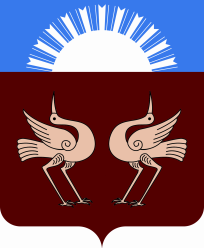 Республика БашкортостанСовет сельского поселенияАрслановский сельсоветмуниципального районаБуздякский район452722, с. Старые БогадыУл.Центральная, 53/4Тел. 2 -91-83Республика БашкортостанСовет сельского поселенияАрслановский сельсоветмуниципального районаБуздякский район452722, с. Старые БогадыУл.Центральная, 53/4Тел. 2 -91-83КА Р А Р                   «14 » август 2017 й               КА Р А Р                   «14 » август 2017 й               № 113Р Е Ш Е  Н И Е«  14 »  августа  2017гР Е Ш Е  Н И Е«  14 »  августа  2017гБашкортостан РеспубликаhыБүздəк районымуниципаль районынынАрыслан ауыл советы ауыл биләмәһе Советы452722, Иске Богазы ауылыҮҙәк урамы, 53/4Тел2-91-83Республика БашкортостанСовет сельского поселенияАрслановский сельсоветмуниципального районаБуздякский район452722, с. Старые БогадыУл.Центральная, 53/4Тел. 2 -91-83Республика БашкортостанСовет сельского поселенияАрслановский сельсоветмуниципального районаБуздякский район452722, с. Старые БогадыУл.Центральная, 53/4Тел. 2 -91-83КА Р А Р  «14 » август 2017 й               КА Р А Р  «14 » август 2017 й               № 112                           Р Е Ш Е  Н И Е       «  14 »  августа  2017г                           Р Е Ш Е  Н И Е       «  14 »  августа  2017гБашкортостан РеспубликаhыБүздəк районымуниципаль районынынАрыслан ауыл советы ауыл биләмәһе Советы452722, Иске Богазы ауылыҮҙәк урамы, 53/4Тел2-91-83Республика БашкортостанСовет сельского поселенияАрслановский сельсоветмуниципального районаБуздякский район452722, с. Старые БогадыУл.Центральная, 53/4Тел. 2 -91-83Республика БашкортостанСовет сельского поселенияАрслановский сельсоветмуниципального районаБуздякский район452722, с. Старые БогадыУл.Центральная, 53/4Тел. 2 -91-83КА Р А Р  «14 » август 2017 й               КА Р А Р  «14 » август 2017 й               № 114                           Р Е Ш Е  Н И Е       «  14 »  августа  2017г                           Р Е Ш Е  Н И Е       «  14 »  августа  2017г